SECRETARIA MUNICIPAL DA AGRICULTURA E MEIO AMBIENTESERVIÇO DE INSPEÇÃO MUNICIPAL DE DE SANTO ANTÔNIO DA PATRULHAPROCEDIMENTOS PARA ALTERAÇÃO DE RAZÃO SOCIAL DE ESTABELECIMENTO DE PRODUTOS DE ORIGEM ANIMAL REGISTRADO NO SERVIÇO DE INSPEÇÃO MUNICIPAL DE SANTO ANTÔNIO DA PATRULHA, RS1º Deverá ser realizado, através de Protocolo Geral da Prefeitura Municipal de Santo Antônio da Patrulha, o REQUERIMENTO AO TITULAR DA PASTA DA SECRETARIA DA AGRICULTURA E MEIO AMBIENTE SOLICITANDO ALTERAÇÃO DE RAZÃO SOCIAL de estabelecimento registrado no Serviço de Inspeção Municipal de Santo Antônio da Patrulha (SIMSAP).2º Os procedimentos para alteração de razão social devem atender ao disposto na Instrução Normativa nº 001 de 23 de janeiro de 2020.3º Em anexo, modelo do requerimento.REQUERIMENTO PARA ALTERAÇÃO DA RAZÃO SOCIALAoSecretário Municipal da Agricultura e Meio AmbienteEu, (NOME DO RESPONSÁVEL LEGAL DO ESTABELECIMENTO), confirmo a veracidade das minhas informações pessoais apresentadas abaixo:Venho por meio deste, solicitar a ALTERAÇÃO DA RAZÃO SOCIAL do estabelecimento de produtos de origem animal (nome fantasia), razão social (TAL), sob o registro n° (TAL) no Serviço de Inspeção Municipal de Santo Antônio da Patrulha, anexado para tanto os documentos necessários.Santo Antônio da Patrulha, ______ de _______________ de ______.______________________________________Responsável legal do estabelecimento (antecessor)______________________________________Responsável legal do estabelecimento (requerente)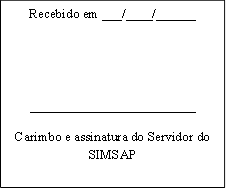 RG:CPF:Nº de cadastro no PEAF:CNPJ:Endereço:Cidade:UF:CEP:Telefone:Endereço eletrônico: